Scenariusz katechezy dla klas I – III szkoły podstawowej.Temat: Kim jest święty Mikołaj i jego pomocnicy?Cele lekcji:poznanie postaci i życia świętego Mikołajakształtowanie  wrażliwości na potrzeby innychCele sformułowane w języku ucznia:poznasz postać św. Mikołajabędziesz umiał wymienić atrybuty św. Mikołajabędziesz potrafił podać przykłady naśladowania św. Mikołajabędziesz  potrafił wymienić pomocników św. MikołajaNacobezu:opowiesz o św. Mikołajuwymienisz atrybuty św. Mikołajawymienisz sposoby czynienia dobrawymienisz dzisiejszych pomocników św. MikołajaKluczowe pytania  dla uczniów:Gdzie mieszka św. Mikołaj?Kto pomaga św. Mikołajowi w przygotowaniu i rozdawaniu prezentów?Ilu ludzi mieszka na świecie?Zastanówcie się, jak to możliwe, aby każdy człowiek otrzymał prezent                        od św. Mikołaja?Kto pamięta o waszych urodzinach? Pomyślcie, kim są te osoby od których dostajemy prezenty?Zastanówcie się do kogo podobni są ci, którzy obdarowują was prezentami?Kiedy każdy z was naśladuje św. Mikołaja?Metody i formy pracy:praca indywidualna, praca w parach praca z ilustracją, zagadkąpraca z opowiadaniemrozmowa kierowanakarta pracyscenkizabawa ruchowapiosenka „Taki duży, taki mały”metoda niedokończonych zdańPrzebieg katechezy:Przywitanie z dziećmi i modlitwa.Powtórzenie poprzedniego tematu.Podanie tematu lekcji i wyjaśnienie jej celów.Głośne przeczytanie zagadki przez katechetę  (załącznik 1).Praca z ilustracją przedstawiającą postać św. Mikołaja ( załącznik 2).Uczniowie nazywają postać z ilustracji, opisują jej wygląd i wskazują na atrybuty biskupa. Katecheta wyjaśnia niezrozumiałe określenia: atrybuty, pastorał, mitra, pektorał, pierścień (załącznik 3).Głośne czytanie opowiadania o św. Mikołaju (załącznik4).Rozmowa kierowana – opowiadanie.Katecheta podsumowuje wrażliwość św. Mikołaja na krzywdę ludzką. Wskazuje,             że dzisiaj ludzie, też chcą być jak św. Mikołaj i dlatego obdarowują się prezentami.Karta pracy – utrwalenie wiadomości o św. Mikołaju (załącznik 5)Uczniowie naśladują św. Mikołaja  na co dzień – scenki.Katecheta  przynosi rzeczy, które mają posłużyć do scenki np.: (ścierka, kubek, talerz, zabawki, buty, konewka, kartka i kredki, gąbka itp.). Uczniowie wybierają daną rzecz i w parze przedstawiają scenkę. Podsumowując  zadania uczniów, nauczyciel zwraca uwagę, żeby nie wychwalać się tym, że komuś pomogliśmy.Zabawa ruchowa i odkrywanie, kto może być pomocnikiem św. Mikołaja. Katecheta chowa w sali cukierki dla każdego dziecka.  Do niektórych z nich przyczepia nazwy osób – pomocników  św. Mikołaja np.: (mama, tata, koleżanka, brat, kolega, sąsiadka, nauczyciel, siostra, ciocia, babcia, wujek itd.) (załącznik 6). Po odszukaniu przez uczniów cukierków, uczniowie lub (katecheta) zapisują te osoby na tablicy. Katecheta zwraca uwagę, że każdy człowiek może zostać pomocnikiem św. Mikołaja. Podkreśla, że dobry uczynek jest tak „słodki” jak cukierek i przynosi radość darczyńcy                       jak i obdarowanemu.Uczniowie uczą się słów, a potem śpiewają piosenkę „Taki duży, taki mały” (załącznik 7), na koniec lekcji uczniowie zjadają cukierki.Podsumowanie lekcji odbywa się metodą niedokończonych zdań:Na dzisiejszej lekcji dowiedziałem się, że św. Mikołaj był ...Potrafię wymienić atrybuty św. Mikołaja. Tymi atrybutami jest …Odkryłem, że pomocnikiem św. Mikołaj może być …Zrozumiałem, że należy zawsze …Nauczyłem się piosenki …Zadanie domowe:Postaraj się dostrzec potrzebę niesienia pomocy innym i zrób dobry uczynek. Modlitwa.Przykłady informacji zwrotnej:Bardzo dobrze rozwiązałeś zagadkę. Uważnie słuchałeś opowiadania i bardzo ładnie je opowiedziałeś. Masz trudności w zapamiętaniu znaczenia niezrozumiałych określeń, więc powtórzymy je jeszcze raz. Wskazałeś właściwe atrybuty św. Mikołaja. Pomyślcie, jaki dobry uczynek możecie przedstawić za pomocą wybranej rzeczy. Bardzo starannie przedstawiliście scenkę. Musisz dokładniej szukać cukierka,                albo poprosić kogoś o pomoc. Uważniej słuchaj słów piosenki i staraj się śpiewać               to co umiesz.Załącznik 1ZagadkaPrzychodzi w adwentową porę, z podarunkami i pełnym worem. Dla dzieci pobożnych i dobrych jest miły i szczodry. Te, które nie słuchają mamusi, rózgą zadowolić się muszą. Teraz zgadnijcie proszę, jakie imię nosi.Załącznik  2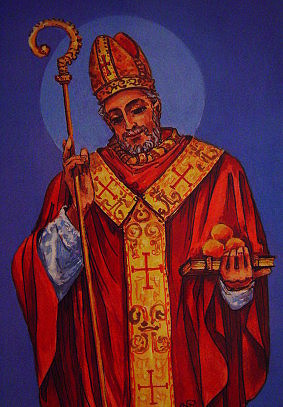 Załącznik 3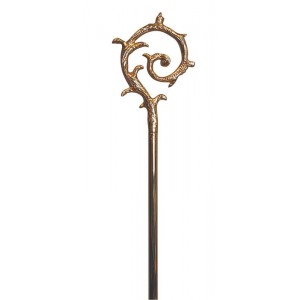 Pastorał  to duża „ laska”  biskupa  oznaczająca jego władzę pasterską.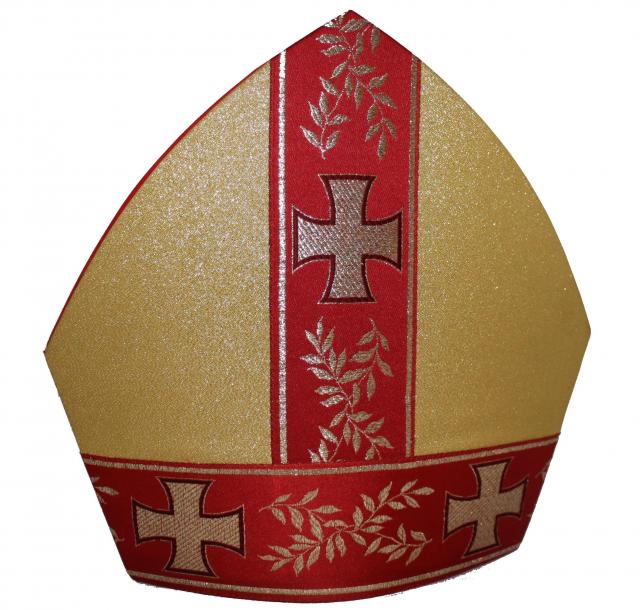 Mitra biskupia - wysokie, rozcięte po bokach nakrycie głowy zakładane przez  biskupów.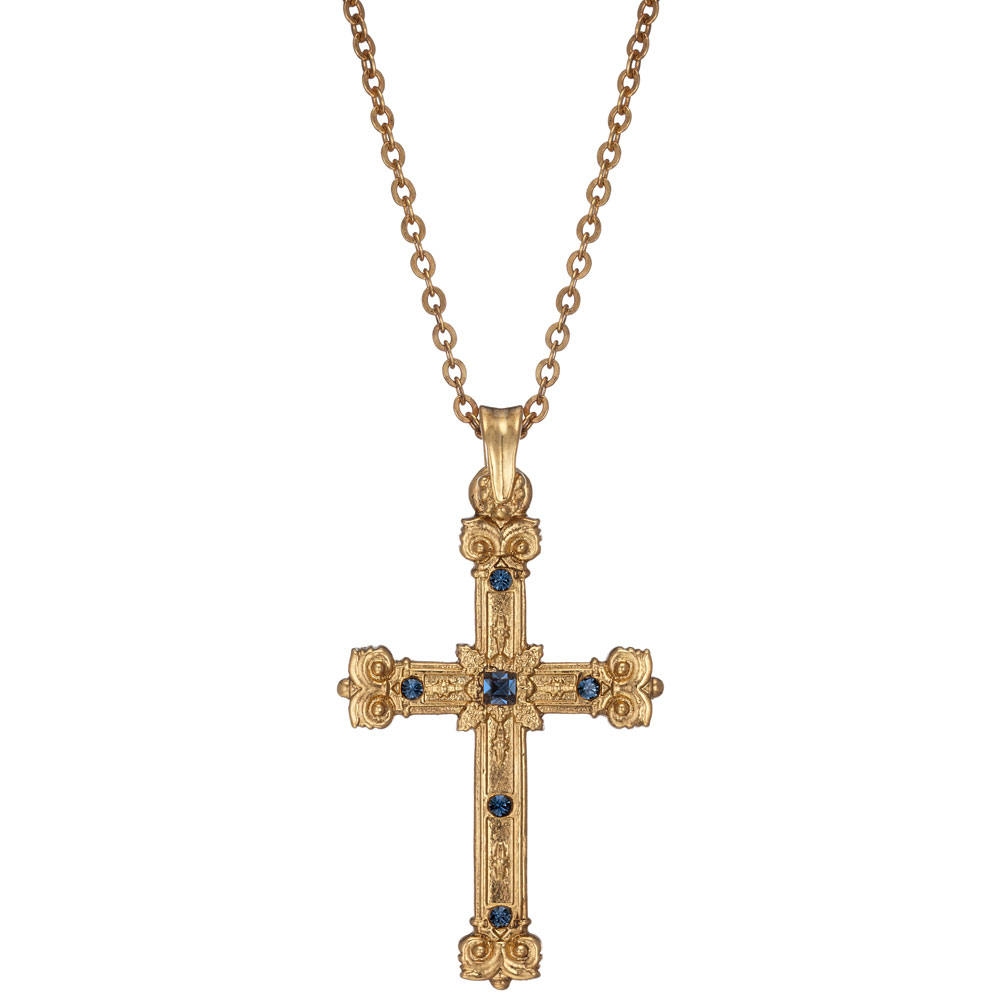 Pektorał – to krzyż często ozdobiony drogocennymi kamieniami,                   w których znajdują się relikwie. To znak zwycięstwa nad cierpieniem, zwycięstwo Chrystusa.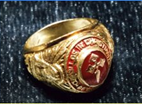 Pierścień – jest oznaką godności i symbolem pieczęci prawdziwej wiary.Załącznik 4Życie św. MikołajaW Azji Mniejszej w mieście Mira mieszkał Mikołaj. Pochodził z rodziny bardzo pobożnej. Gdy rodzice zmarli w czasie epidemii, wychowaniem chłopca zajął się jego wuj, biskup Patary.  Początkowo Mikołaj był urzednikiem państwowym, znanym z wielkiej dobroci i pobożności. Co miał, rozdawał biednym. W tym samym mieście mieszkał również mężczyzna, który miał trzy córki. Był tak biedy, że żadnej z nich nie mógł wyprawić wesela. Były one bardzo smutne z tego powodu, ponieważ nie mogły wyjść za mąż. Dowiedział się o tym  Mikołaj. Pewnej nocy podszedł cicho i potajemnie wrzucił do ich domu przez otwarte okno worek ze złotem. Od tego odgłosu wszyscy się przebudzili. Gdy znaleźli złoto, bardzo się ucieszyli.Gdy minęło wesele pierwszej córki, dwie pozostałe były nadal smutne, bo rodzina nie miała pieniędzy i cierpiała głód. Usłyszał o tym Mikołaj. Znowu przyszedł w nocy w pobliże ich domu, wrzucił worek przez otwarte okno i zniknął. Kto to był? My wiemy,  ale ojciec i jego córki nie wiedzieli. Chcieli się koniecznie dowiedzieć.Gdy przyszło drugie wesele, ojciec czatował, chcąc odkryć tego, kto dawał im te wspaniałe upominki. Pewnej nocy znowu przyszedł  i wrzucił trzeci worek ze złotem. Ojciec przyglądał się kto to jest i rozpoznał Mikołaja. Wszyscy cieszyli się z pieniędzy, które dostali.Pobożność i dobroć Mikołaja zostały również wynagrodzone. Pewnego dnia, gdy umarł biskup Miry, gdzie mieszkał Mikołaj, zebrali się biskupi, by wybrać nowego pasterza Miry. Uradzili , że wybiorą tego, kto pierwszy wejdzie z rana do kościoła na modlitwę. Pierwszy wszedł Mikołaj i jego wybrano na biskupa. Jako biskup odznaczał się jeszcze większą pobożnością i często pomagał ubogim. Ale zawsze pomagał w tajemnicy, by nikt go za to nie chwalił. Św. Mikołaj zmarł 6 grudnia około roku 350. Za swoje dobre życie został świętym i przebywa w niebie.Załącznik 5Karta pracyObejrzyj dokładnie rysunki. Otocz pętlą te symbole, które uważasz za atrybuty                 św. Mikołaja. Wskaż właściwego św. Mikołaja.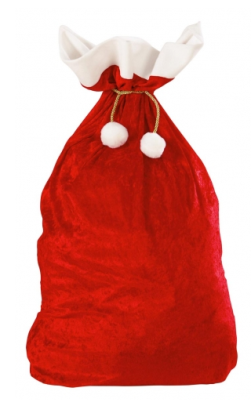 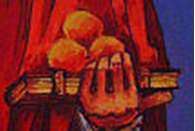 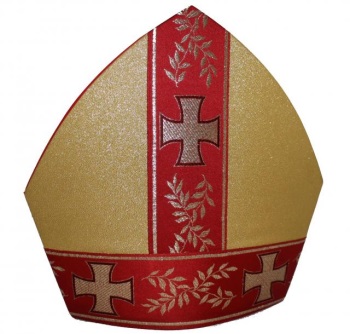 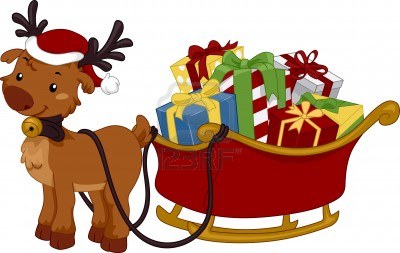 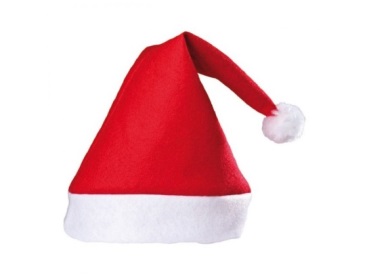 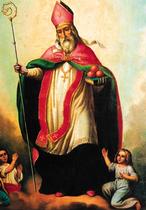 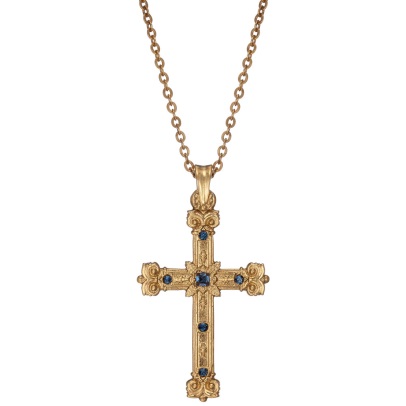 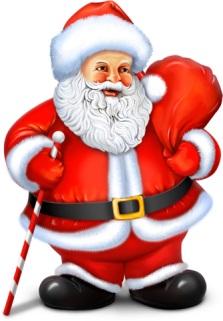       Załącznik 6mama,    tata,     koleżanka, brat,   kolega,     sąsiadka, ciocia,   nauczyciel,  babcia,      siostra,   wujek,Załącznik 7Taki duży, taki mały, może świętym być... 
Taki gruby, taki chudy, może świętym być... 
Taki ja i taki ty może świętym być... 
Taki ja i taki ty może świętym być... 

Święty kocha Boga, życia mu nie szkoda, 
Kocha bliźniego, jak siebie samego... 
Święty kocha Boga, życia mu nie szkoda, 
Kocha bliźniego, jak siebie samego... 

Taki duży, taki mały . . . 

Kto się nawróci, ten się nie smuci: 
Każdy święty chodzi uśmiechnięty. 
Tylko nawrócona jest zadowolona: 
Każda święta chodzi uśmiechnięta... 

Taki duży, taki mały . . .( Opracowała: Małgorzata Dziurdzińska)